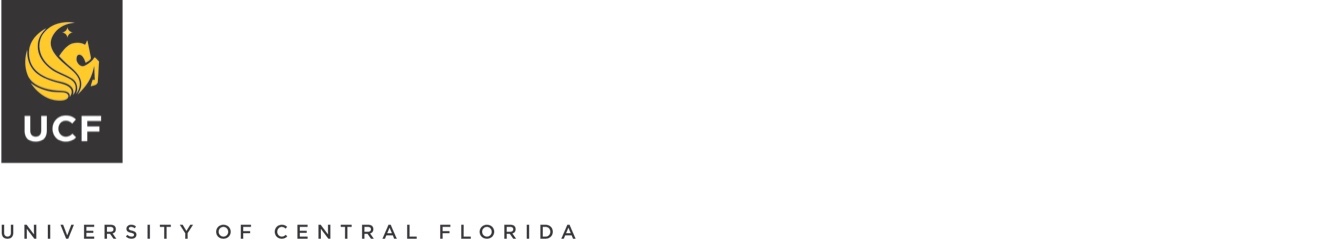 Counseling & Psychological ServicesP.O. Box 163170Orlando, FL 32816-3170Social Media Internship Opportunity at UCF CAPSWho: Talented, responsible, and reliable students interested in developing mental health and well-being content to assist with spreading mental health and well-being awareness throughout UCF. What: CAPS would like to provide an opportunity for students to participate in a social media/outreach internship for the upcoming Fall semester, 2021, to help us grow our outreach presence on our social media platforms. This is an unpaid internship, with supervision provided via one or more of our CAPS staff. The scope of the work would involve:The creation of content using Canva and Powtoon software to create videos, flyers, and graphics, to communicate a message or advertise an event on our social media platforms and websiteMaintaining a frequent presence via postings, and coordination of our social media platforms (Facebook, Instagram, and YouTube)Additional activities could involve outreach support to our campus community in planning and participating in our signature CAPS programming events (e.g., Healing Art Exhibition, Healthy Knights Expo, Suicide Awareness Day, PAWS-actively Stress-Free, etc.), as well as other events in collaboration with the UCF campus communitySimilarly, a Web Design student could help us with evaluating and updating our web site, as well as with some of the above roles.Time Commitment: Hours per week would depend on the student’s needs/availability but would average between 5 -15 hours per week (5 hours per credit hour). This work would be a combination of in-person and virtual, as would supervision.  How to apply: Please submit Qualtrics application at the link below. Documents needed: current resume, recommendation letter from your department and work sample (if applicable). http://ucf.qualtrics.com/jfe/form/SV_0CZazZ3XhIQOLT8Deadline to apply: Wednesday, August 18th This could be a great opportunity for a student to gain some experience creating content for a mental health setting and we would welcome the skills and talents that a UCF student could bring to CAPS!